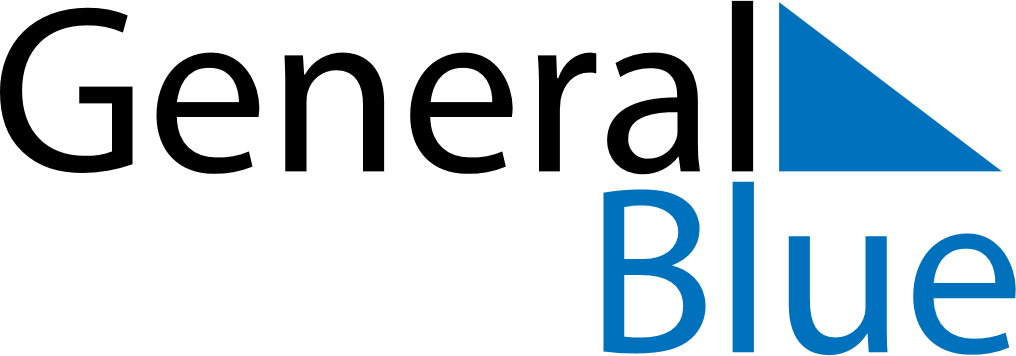 October 2025October 2025October 2025October 2025BangladeshBangladeshBangladeshMondayTuesdayWednesdayThursdayFridaySaturdaySaturdaySunday123445678910111112Durga Puja131415161718181920212223242525262728293031